MSR Tactical BipodConstructed of a lightweight polymer, the MSR Tactical Bipod is designed specifically for the modern sporting rifle. It attaches easily to a Picatinny rail and provides a steady aim for rock-solid performance. This sleek bipod design delivers rapid height adjustment, while a simple pivot action adapts to uneven terrain. Textured feet ensure a secure grip on all surfaces.  Features & BenefitsUnique industrial design and appearance Lightweight, reinforced polymer and aluminum construction Aluminum Picatinny rail mountSide-to-side pivot design with quick-adjust leverRapid height adjustment (7 to 10 inches)Sturdy locking legsTextured, variable surface composite feetMade in the U.S.A.Part No.  	Description	UPC	MSRP49009 	MSR Tactical Bipod	0 76683 49009 4 	$	119.99	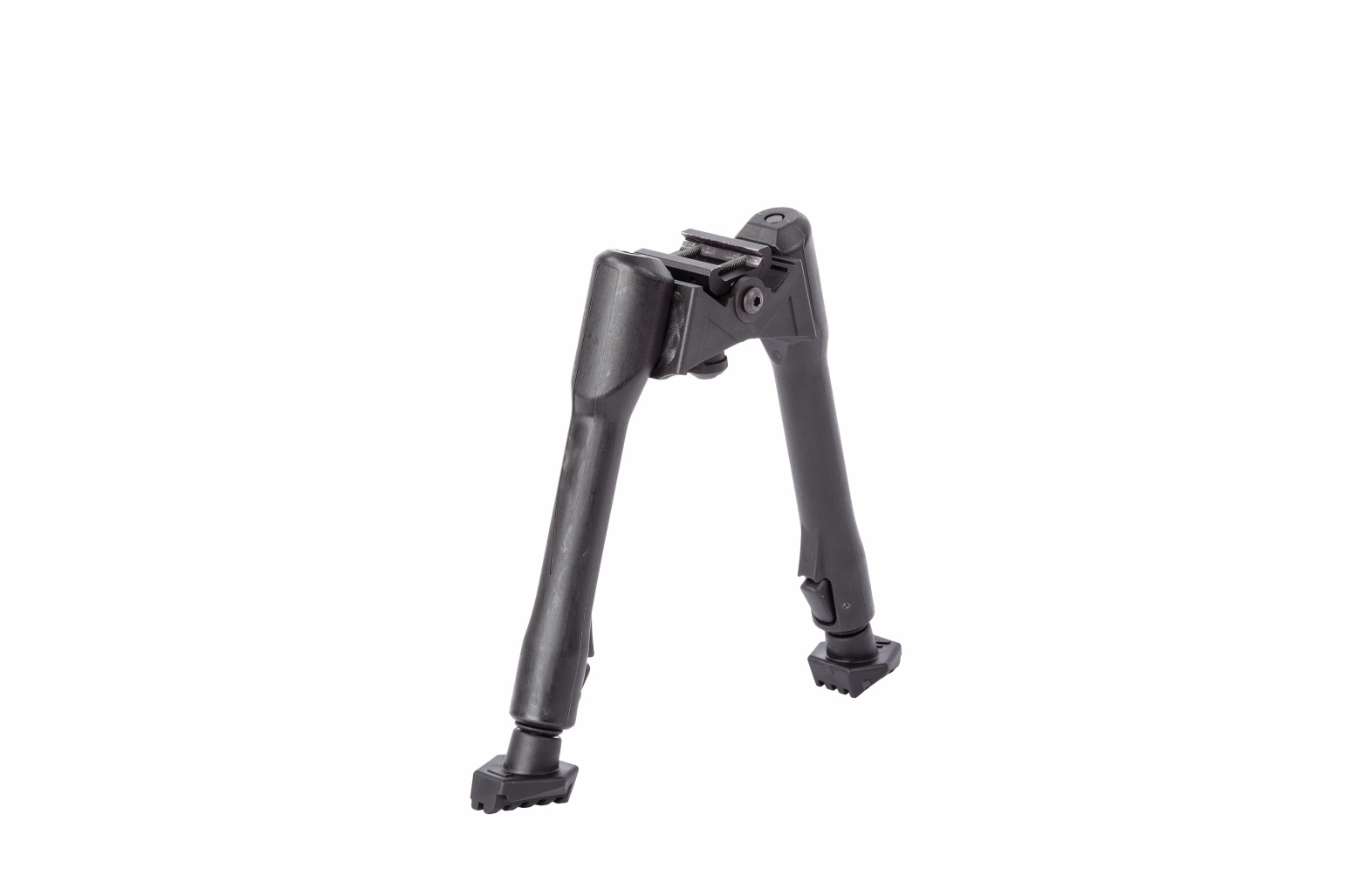 